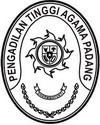 Nomor	: W3-A/    /KU.01 /VIII/2020		           Padang, 27 Agustus 2020Lampiran	: 1 (satu) rangkapPerihal	: Permohonan Persetujuan Revisi Anggaran		Satker Pengadilan Agama Lubuk BasungYthSekretaris Mahkamah Agung RICq. Kepala Biro Keuangan	Di			JAKARTAAssalamu’alaikum, Wr. Wb.	Sehubungan dengan Surat Ketua Pengadilan Agama Lubuk Basung Nomor W3-A17/1233/KU.01/8/2020 tanggal 27 Agustus 2020 perihal sama dengan pokok surat, dengan ini kami meneruskan permohonan Persetujuan Revisi Anggaran satker PA Lubuk Basung tersebut dengan harapan dapat disetujui. 	Demikian kami sampaikan, atas perhatiannya diucapkan terima kasih.Wassalam			Sekretaris                                               	IrsyadiTembusan :Ketua Pengadilan Agama Lubuk Basung